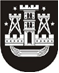 KLAIPĖDOS MIESTO SAVIVALDYBĖS TARYBASPRENDIMASDĖL KLAIPĖDOS MIESTO SAVIVALDYBĖS ADMINISTRACIJOS DIREKTORIAUS PAVADUOTOJO OLEGO MARINIČIAUS (OLEG MARINIČ) ATLEIDIMO IŠ PAREIGŲ IR PAVEDIMO EITI KLAIPĖDOS MIESTO SAVIVALDYBĖS ADMINISTRACIJOS DIREKTORIAUS PAREIGAS2019 m. balandžio 18 d. Nr. T2-115KlaipėdaVadovaudamasi Lietuvos Respublikos vietos savivaldos įstatymo 13 straipsnio 3 dalies 3  punktu, 16 straipsnio 2 dalies 9 punktu ir 29 straipsnio 6 dalimi, Lietuvos Respublikos valstybės tarnybos įstatymo 6 straipsnio 1 dalimi, 30 straipsnio 1 dalies 2 punktu, 51 straipsnio 1 dalies 6 punktu, Lietuvos Respublikos valstybės tarnybos įstatymo Nr. VIII-1316 pakeitimo įstatymo 3 straipsnio 3 dalimi, Lietuvos Respublikos darbo kodekso 127 straipsnio 6 dalimi, atsižvelgdama į Klaipėdos miesto savivaldybės mero 2019 m. balandžio 18 d. potvarkį Nr. M3-33 „Dėl kandidatūros laikinai eiti Klaipėdos miesto savivaldybės administracijos direktoriaus pareigas“, Klaipėdos miesto savivaldybės taryba nusprendžia:1. Atleisti 2019 m. balandžio 18 d. Olegą Mariničių (Oleg Marinič) iš politinio (asmeninio) pasitikėjimo valstybės tarnautojo Klaipėdos miesto savivaldybės administracijos direktoriaus pavaduotojo pareigų, pasibaigus administracijos direktoriaus pavaduotoją į pareigas paskyrusios savivaldybės tarybos įgaliojimų laikui. 2. Įpareigoti Klaipėdos miesto savivaldybės administraciją atsiskaityti su Olegu Mariničiumi ir išmokėti:2.1. piniginę kompensaciją už nepanaudotas kasmetines atostogas;2.2. vieno mėnesio vidutinio darbo užmokesčio dydžio išeitinę išmoką.Išmoką mokėti pagal iki Valstybės tarnybos įstatymo Nr. XIII-1316 pakeitimo įstatymo įsigaliojimo galiojusio Lietuvos Respublikos valstybės tarnybos įstatymo 41 straipsnio 1 dalį.3. Pavesti Olegui Mariničiui eiti Klaipėdos miesto savivaldybės administracijos direktoriaus pareigas, iki bus paskirtas Klaipėdos miesto savivaldybės administracijos direktorius naujai kadencijai, ir nustatyti pareiginės algos koeficientą – 17,35.4. Skirti Olegui Mariničiui 40 procentų priemoką už papildomų užduočių, suformuluotų raštu, atlikimą, kai dėl to viršijamas įprastas darbo krūvis arba kai vykdomos pareigybės aprašyme nenumatytos funkcijos: vadovavimą Klaipėdos miesto savivaldybės ekstremalių situacijų komisijai, veiklos Danės upėje koordinavimą, atstovavimą įstaigai renginiuose ne darbo valandomis. Priemoka skiriama nuo 2019 m. balandžio 19 d., iki bus paskirtas Klaipėdos miesto savivaldybės administracijos direktorius naujai kadencijai, bet ne ilgiau kaip iki 2019 m. birželio 19 d.Šis sprendimas gali būti skundžiamas Regionų apygardos administraciniam teismui, skundą (prašymą) paduodant bet kuriuose šio teismo rūmuose, per vieną mėnesį nuo šio sprendimo įteikimo dienos.Savivaldybės merasVytautas Grubliauskas